ReviewQuiz 2- Focus on LearningCover topics in your review such as:-observational learning-classical conditioning-operant conditioning 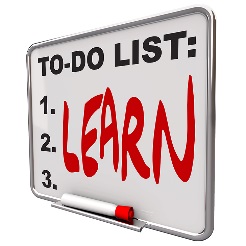 What did the experiment on Hans the Horse reveal about the nature of learning?What was the name famous Alfred Bandura experiment that we learned? What did this study reveal about how observational learning works in relation to violence?What are the best ways to learn according to the learning pyramid we looked at? (see Powerpoint) What is the difference between and instinct and a reflex?What is an example of an instinct?What is an example of a reflex?Review how classical conditioning works – what is a stimulus? Review two famous examples of classical conditioning that we learned What is the difference between stimulus generalization and discrimination?How does Operant conditioning work? What is it? What was the famous study done by B.F. Skinner that enlightened us about how operant conditioning works? What is the difference between reinforcement and punishment? What is the difference between the positive and negative? 